ORDER OF BUSINESSPresent: Councillor S Marshall-Clarke and      electorsTo read and consider the minutes of the Annual Parish Meeting 2021The Minutes were read and approved as a correct recordTo receive a report on the finances of Alfreton Town Council.The accounts were received and approvedTo hear items from members of the public 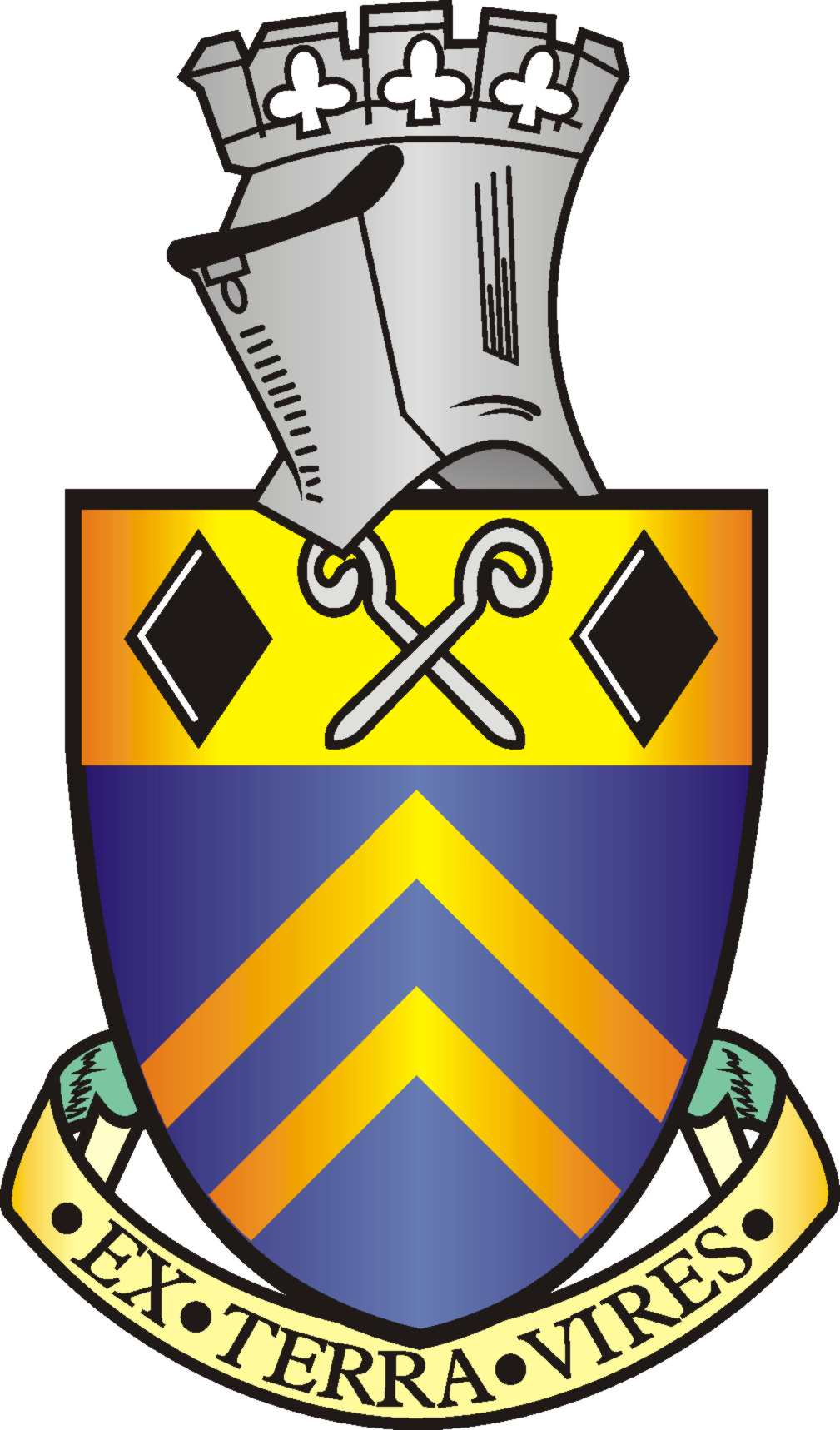 